ICLAS News, June 2021ICLAS is an international scientific organization dedicated to advancing human and animal health by promoting the ethical care and use of laboratory animals in research worldwide. 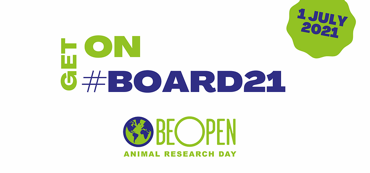 Be Open about Animal Research Day – Get on #BOARD21  The European Animal Research Association (EARA) is coordinating a global social media campaign to celebrate proactive communication about animal research on Thursday, 1 July, 2021 linked to local initiatives of support from across the globe. In a 24-hour period, EARA will share examples of openness and transparency, including live streaming Q&As with scientists on Instagram in different languages.To enroll your association or institution complete this form by Friday, 18 June.Examples of suggested activities to promote the campaign may be found on the EARA web page here, and include videos, print materials, webinars, podcasts, virtual tours, and social media posts (Twitter, Facebook, Instagram, LinkedIn, and YouTube), in any language.Now is the time to request funding! Financial support from ICLAS is available for educational initiatives. Deadline for applications is September 1, 2021. Funding requests are prioritized by each of ICLAS’ Regional Committees: Africa, Asia, Americas, Europe, Oceania. The amount of funding awarded is generally up to €2000 for initiatives with local impact. Requests for larger awards are considered for initiatives with regional or global impact. Each ICLAS Regional Committee will review the applications submitted by members in its region. The committees then refer the most compelling of these requests to the Governing Board for funding decisions. The Governing Board funding decisions are ratified by the ICLAS General Assembly.  For information and an application form, click here.Now is the time to obtain specialty veterinary training! Three additional ICLAS Veterinary Scholarship Awards are available. Deadline for applications is June 15, 2021. The scholarship award assists veterinarians in areas where training Laboratory Animal Science and Medicine is not available. Selected educational programs are available entirely or primarily on-line, so the time and financial and personal cost of leaving employment and family to attend an established training program in a distant area is not an obstacle. Approved, accredited programs provide official certificates of training or an academic degree upon completion. The scholarship award is for 2/3 the total costs, up to a maximum of €6,000. ICLAS thanks the generous sponsors for these awards: AAALAC, International, Charles River CHARTER Program, the Canadian Association for Laboratory Animal Science (CALAS), the American Association for Laboratory Animal Science (AALAS) and the American College of Laboratory Animal Medicine (ACLAM). ICLAS additionally provides a portion of the funding.
For information on candidate requirements, training programs, and an application form, click here. Mark your calendar: The ICLAS General Assembly for 2021 will be Saturday, October 16 at 10:00 a.m. UCT and will be a virtual event on Zoom.  The ICLAS Governing Board will meet virtually September 30 and October 1, 2021 to consider funding requests for the coming year.
AAALAC announces the 2021 International European Conference: Programme Challenges, Expectations and Innovations. To be held virtually via Zoom on two consecutive afternoons Central European Time (CET): 16-17 June 2021. Space is limited, no charge to attend, REGISTER HERE to reserve a spot. Presenters will share findings identified during AAALAC site visits and expectations for key program areas, as well as commendable practices and improvements recently implemented by AAALAC accredited programs. There will be an explanation of how AAALAC adapted activities during the pandemic, and updates concerning the legislative framework in Europe and the future revision of the Guide for the Care and Use of Laboratory Animals. Although the practical cases presented are from European accredited programs, the Conference is open to professionals from all areas of the world.​NEW E-LEARNING MODULES LAUNCHED ON ETPLAS’ RENEWED WEBSITEThe Education & Training Platform for Laboratory Animal Science (ETPLAS) has new easy access resources in Laboratory Animal Science Education and Training (E&T) on the revamped website www.etplas.eu .  Courses covering European Union functions for experimental design, severity assessment, and project evaluation are now available. Coming soon: searching non-animal alternatives and developing non-animal alternatives for regulatory use.Other new features on the website include E&T guidelines to help course organizers include all learning outcomes of EU-Function A for mice, rats and zebrafish as well as guidance and examples for practical assessment by Direct-Observation of Practical Skills (DOPS).Visit www.etplas.eu, register for free to get access to the e-learning modules, or ask questions via email on the website. Follow ETPLAS news on Twitter @etplas.​​